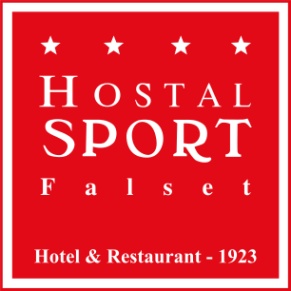 - Menú de cuina catalana –PrimersSopa de caldo amb galets i la pilota de sempreAmanida catalanaAlbergínia farcida de carnCanelons casolansSalmorejo al estil cordovès***SegonsMandonguilles amb albergíniaCap de llom de porc rostit al fornEntrecot de vedella amb guarnicióArròs de bacallà                                               Lloms de peixell de la costa al forn
***PostresFlam fet a casaMenjar blancGelat de vainilla o xocolataSorbet de llimona Crema catalana caramel·litzada- Menú de cocina catalana –Primeros                              Sopa de caldo con galets y la “pilota” tradicional    Ensalada catalanaBerenjena rellena de carneCanelones hechos en casaSalmorejo al estilo cordobés***Segundos Albóndigas con berenjenasCabeza de lomo de cerdo al hornoEntrecot de ternera con guarniciónArroz de bacalaoLomos de pagel de la costa al horno ***PostresFlan hecho en casa   " Menjar blanc " Crema de almendrasHelado de, vainilla o chocolate     Sorbete de limón Crema catalana caramelizada